Regular Meeting MinutesMonday, April 17th, 20231. Opening of the Meeting1.01 - Call to order and roll call - The meeting was called to order at 7:00 pm by Mrs. CarsonPresent: Lisa Carson, Sharon Wells, Anne Clancy, Adriana Romano, Rodney Cummings, Joe YoungAlso Present: Director Tim Prendergast, Elizabeth Attard, Louis F. Cainkar Ltd., Joe Lightcap, Baker Tilly1.02 - Approval of minutes of the March 20th, 2023 Regular Board MeetingMotion to approve the minutes of the March 20th, 2023 Regular Board Meeting. Motioned by: Mrs. Carson, Seconded by: Mrs. Romano - Ayes: Mrs. Carson, Mrs. Romano, Mrs. Wells, Mrs. Clancy, Mr. Cummings, Mr. Young1.03 - Public Comment - None2. Reports2.01– Financial ReportMotion to approve the financial report as presented. Motioned by: Mrs. Carson, Seconded by: Mrs. Wells  - Ayes: Mrs. Carson, Mrs. Romano, Mrs. Wells, Mrs. Clancy, Mr. Cummings, Mr. Young2.02 - Attorney’s Report – Election updates2.03 - President’s Report – None	            2.04 - Director’s Report General UpdateTechnology UpdateOutreach Information3. Discussion– Discussion on Financial LendingJamie Rachlin (Meristem Advisors)– Discussion on Audit– Decennial Committee Discussion1st meeting 6:45 pm 4/17/2023– Statement of Economic Interest (SEI) Filing– Election Update– Building Discussion 4. New Business5. Adjournment5.01 - Next meeting Date May 15th, 2023 at 7:00pm 5.02 - Adjournment of the MeetingMotioned to adjourn meeting by: Mrs. Carson, Seconded by: Mrs. Wells - Ayes: Mrs. Carson, Mrs. Romano, Mrs. Wells, Mrs. Clancy, Mr. Cummings, and Mr. YoungMeeting Adjourned 8:46 pmMinutes prepared by: Joseph Young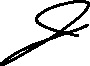 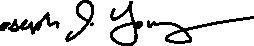 